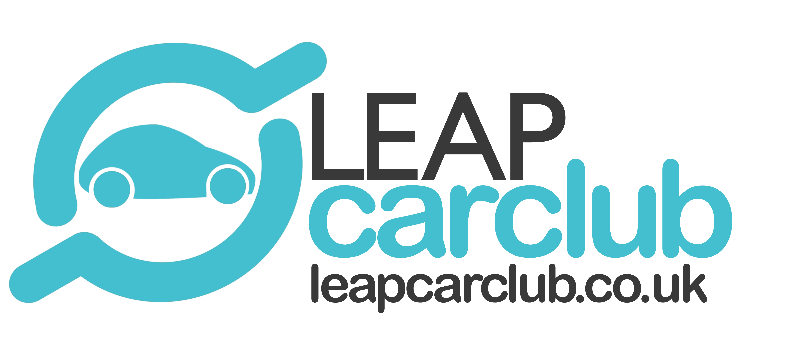 CAR CLUB COMMUNITY ENGAGEMENT OFFICER6 Months Contract, 16 Hours per week, £27,040 pro-rataLEAP Car Club is a social enterprise based in Renfrewshire which provides low carbon emission vehicles for hire for as little as an hour or as long as required. We are committed to highlighting the social, environmental and financial benefits for communities of shared transport and facilitating lower levels of car ownership and encourage travel by public transport, walking and cycling.LEAP Car Club is seeking a Community Engagement Officer to assist its delivery of zero-emission Car Clubs in Linwood and Johnstone for Linstone Housing Association through the Energy Saving Trust’s Plugged In Households Programme.The purpose of the role is to engage with Linstone tenants and the wider community to increase Car Club membership and usage. Key Duties and ResponsibilitiesDrive new member signups to increase the number of users of the car clubEffectively communicate the benefits of shared transport and zero-emission vehicles to a new audience. The focus will initially be on online and telephone marketing and engagement moving to face-to-face when restrictions allowDemonstrate car booking, pickup and charging to new membersOversee and deliver marketing and communications – online and printManage inbound enquiries, phone, email, messenger, via drop-in, face to faceWork in partnership with Linstone Housing Association, Local Authorities and other key stakeholdersMaintain regular contact with Line Manager and other ContractorsSupport basic operations of LEAP Car Club as requiredOrganise, attend and deliver outreach events where possible, including holding focus groupsMake presentationsBe an enthusiastic advocate for the value/benefits of making behaviour and structural changes to reduce the amount of CO2 released from daily activities, particularly through transport/travel Team StructureThe Community Engagement Officer will report to the Car Club Manager.Contract PeriodThe contract is for a period of 6 months with the potential to extend.Essential RequirementsTwo years-experience in marketing and/or community engagementExperience in motivating individuals to change their behavioursConfidence in communicating and ability to clearly articulate informationExcellent verbal communication skillsExperience using Social Media marketing. i.e. Facebook/Instagram etcAbility to communicate to people from a variety of socio-economic backgroundsSelf-motivated and tenacious, able to motivate othersConsistent and thorough approach to work with an eye for detailProven completer who take pride in doing a job wellSelf-starter/able to work with a minimum amount of supervisionFlexible and able to work occasional weekendsHolder of a clean driver’s licence for at least two years (or no more than 6pts)Required to complete Disclosure Scotland checkDesirable RequirementsMarketing and/or Community Engagement qualifications Experience of Facebook AdsExperience of developing and working with databases and/or excel spreadsheetsKnowledge of Adobe InDesign or similarInterest in/experience of shared transport and sustainabilityGood understanding of how energy is consumed in the home & through transportGood understanding of how to reduce domestic transport energy consumption using technology and behaviour changeUnderstanding of the Third SectorFamiliar with local areaAccess to laptop/computer, and carAvailable to commence work immediatelyApplication FormApplication Closing Date:      22nd MarchWe encourage early applications as we may close recruitment if the right candidate emerges.Interview Date:     tbc